Основные силы в механикеВиды силОсобенности силФормулаПримеры применения сил РисунокЗакон всемирного тяготения     Сила всемирного тяготения прямо пропорциональна произведению масс взаимодействующих тел и обратно пропорциональна квадрату расстояния между ними,где G = 6,67∙10–11 м3/кг∙с2 – гравитационная постоянная  Движения планет вокруг Солнца. Расчёт ускорения свободного падения тел на разных высотах от поверхности Земли.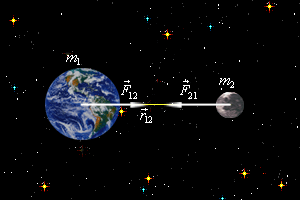 Сила тяжестиСила, с которой Земля притягивает к себе другие тела.Свободное падения тел.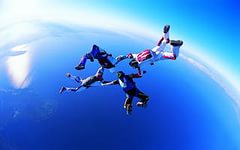 Сила упругостиСила, возникающая при деформации тела.  Измерение сил динамометром.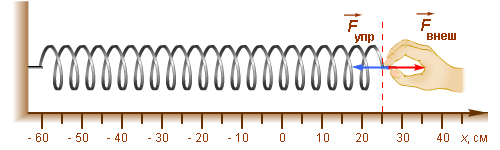 Сила трения скольженияСила, возникающая при скольжении одного тела по поверхности другого.  Нахождение времени торможения.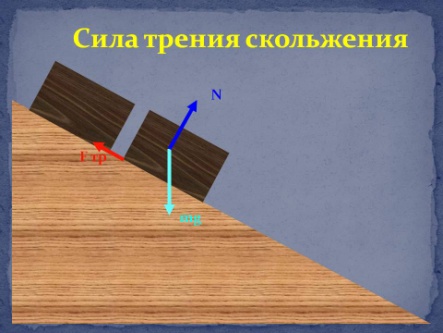 Сила трения покояСила, которая мешает сдвинуть с места тяжёлые предметы.Объяснение перемещение людей, транспорта и т.д. по земной поверхности.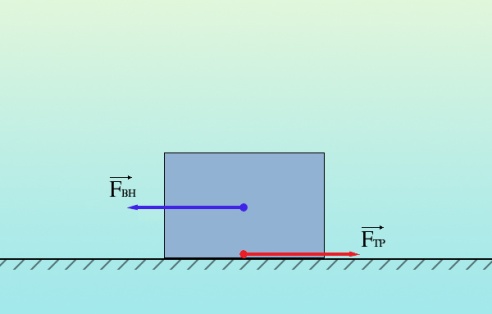 